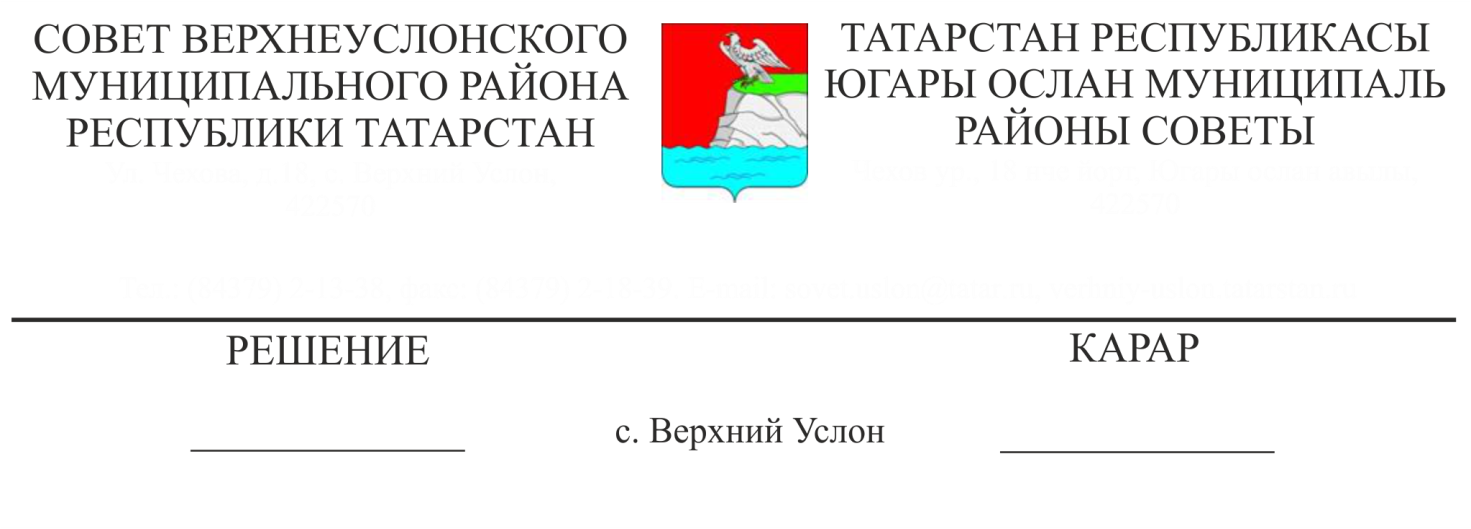 Об итогах государственной итоговой аттестации обучающихся в средних общеобразовательных учреждениях Верхнеуслонского муниципального районаЗаслушав информацию начальника МКУ «Отдел образования Верхнеуслонского муниципального района»  В.В. Касимова «Об итогах государственной итоговой аттестации обучающихся в средних общеобразовательных учреждениях Верхнеуслонского муниципального района»,Совет Верхнеуслонского муниципального района    решил:Информацию об итогах государственной итоговой аттестации обучающихся в средних общеобразовательных учреждениях Верхнеуслонского муниципального района принять к сведению.Исполнительному комитету Верхнеуслонского муниципального района совместно с МКУ «Отдел образования Верхнеуслонского муниципального района»:- продолжить систематическую целенаправленную работу по подготовке кадров для организации и проведения государственной итоговой аттестации;- продолжить работу по формированию у родителей участников государственной итоговой аттестации позитивного отношения к процедуре проведения экзаменов;3. Рекомендовать  МКУ «Отдел образования Верхнеуслонского муниципального района»:- провести детальный анализ результатов ЕГЭ в разрезе каждой общеобразовательной организации и распространить опыт подготовки и проведения итоговой аттестации в организациях, получивших лучшие результаты;4. Рекомендовать руководителям  общеобразовательных организаций:- проанализировать факторы и условия, определяющие  сложившийся уровень качества образования;- определить необходимые управленческие действия для его повышения и обеспечить выполнение показателей результативности участия в ЕГЭ.-  оказывать методическое сопровождение подготовки к государственной итоговой аттестации выпускников 9 и 11 классов в течение учебного года.5. Контроль за исполнением настоящего решения возложить на постоянную комиссию Совета Верхнеуслонского муниципального района по социально-культурным вопросам и делам молодежи.            Председатель  Совета,        Глава Верхнеуслонского         муниципального района                                          М.Г. Зиатдинов